HIŠNA OPRAVILA, KI JIH V STAROSTI 2 – 3 LETA LAHKO OTROCI SAMI OPRAVIJO:se oblečejojejopospravijo igračkesvoje umazane obleke odnesejo v koš za umazano perilopomagajo brisati prahpomagajo vstavljati perilo v pralni strojpomagajo puliti plevel na vrtunahranijo domače ljubljenčkeV STAROSTI 4 – 5 LET LAHKO OTROCI SAMI:pospravijo svojo posteljosami vzamejo vodo, ko so žejniumazano posodo, ko so jo uporabili, odložijo v pomivalni strojizpraznijo manjše koše za smeti, če jih imate v hišipristavijo stolzalijejo sobne rastlinepočistijo manjši nered, ki so ga naredili (npr. polito vodo)dajo vodo hišnim ljubljenčkompomagajo pri zlaganju nogavic ali spodnjega perilaVse, kar otroci potrebujejo je malo pomoči, malo upanja in nekoga, ki verjame vanje.
                     (Magic Johnson)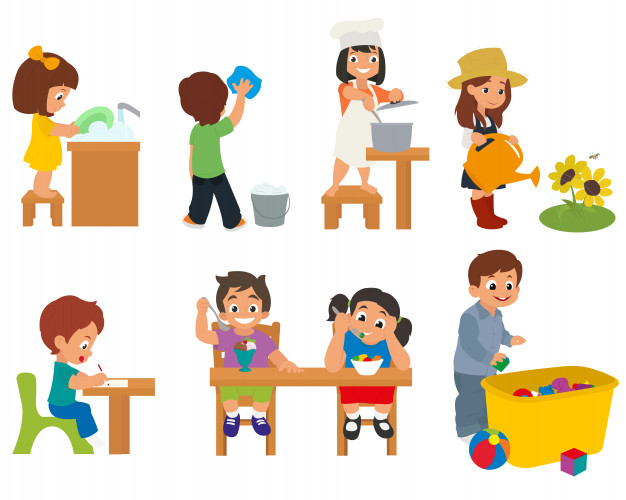 HIŠNA OPRAVILA, KI JIH V STAROSTI 2 – 3 LETA LAHKO OTROCI SAMI OPRAVIJO:se oblečejojejopospravijo igračkesvoje umazane obleke odnesejo v koš za umazano perilopomagajo brisati prahpomagajo vstavljati perilo v pralni strojpomagajo puliti plevel na vrtunahranijo domače ljubljenčkeV STAROSTI 4 – 5 LET LAHKO OTROCI SAMI:pospravijo svojo posteljosami vzamejo vodo, ko so žejniumazano posodo, ko so jo uporabili, odložijo v pomivalni strojizpraznijo manjše koše za smeti, če jih imate v hišipristavijo stolzalijejo sobne rastlinepočistijo manjši nered, ki so ga naredili (npr. polito vodo)dajo vodo hišnim ljubljenčkompomagajo pri zlaganju nogavic ali spodnjega perilaHIŠNA OPRAVILA, KI JIH V STAROSTI 2 – 3 LETA LAHKO OTROCI SAMI OPRAVIJO:se oblečejojejopospravijo igračkesvoje umazane obleke odnesejo v koš za umazano perilopomagajo brisati prahpomagajo vstavljati perilo v pralni strojpomagajo puliti plevel na vrtunahranijo domače ljubljenčkeV STAROSTI 4 – 5 LET LAHKO OTROCI SAMI:pospravijo svojo posteljosami vzamejo vodo, ko so žejniumazano posodo, ko so jo uporabili, odložijo v pomivalni strojizpraznijo manjše koše za smeti, če jih imate v hišipristavijo stolzalijejo sobne rastlinepočistijo manjši nered, ki so ga naredili (npr. polito vodo)dajo vodo hišnim ljubljenčkompomagajo pri zlaganju nogavic ali spodnjega perila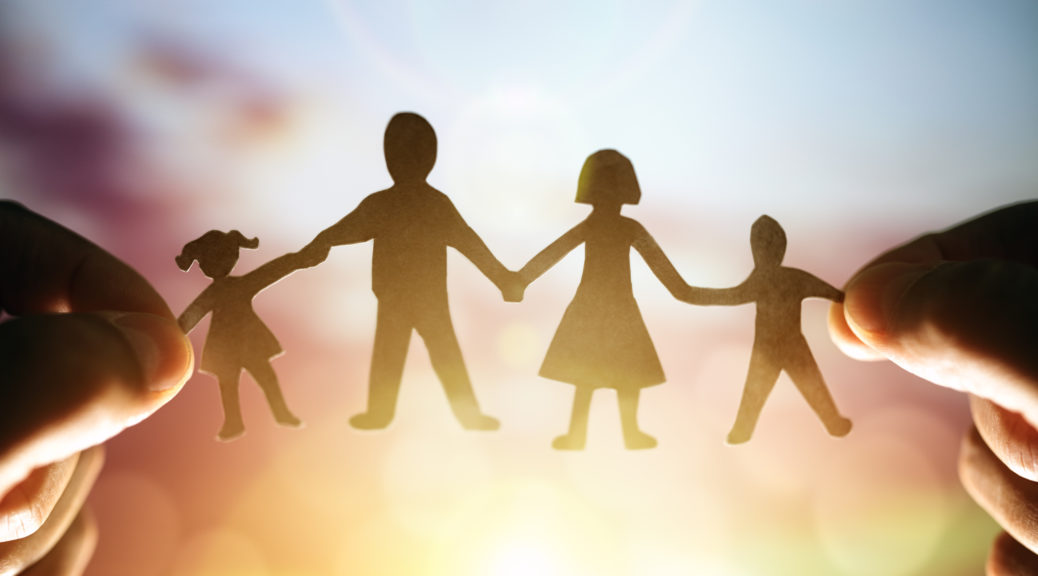 LITERATURAhttps://zastarse.si/otroci/katera-hisna-opravila-so-primerna-za-vasega-otroka/ (30.4.2020)https://zastarse.si/vzgoja/vkljucevanje-otroka-je-kljucno-za-njegov-razvoj/LITERATURAhttps://zastarse.si/otroci/katera-hisna-opravila-so-primerna-za-vasega-otroka/ (30.4.2020)https://zastarse.si/vzgoja/vkljucevanje-otroka-je-kljucno-za-njegov-razvoj/LITERATURAhttps://zastarse.si/otroci/katera-hisna-opravila-so-primerna-za-vasega-otroka/ (30.4.2020)https://zastarse.si/vzgoja/vkljucevanje-otroka-je-kljucno-za-njegov-razvoj/HIŠNA OPRAVILA, KI JIH V STAROSTI 2 – 3 LETA LAHKO OTROCI SAMI OPRAVIJO:se oblečejojejopospravijo igračkesvoje umazane obleke odnesejo v koš za umazano perilopomagajo brisati prahpomagajo vstavljati perilo v pralni strojpomagajo puliti plevel na vrtunahranijo domače ljubljenčkeV STAROSTI 4 – 5 LET LAHKO OTROCI SAMI:pospravijo svojo posteljosami vzamejo vodo, ko so žejniumazano posodo, ko so jo uporabili, odložijo v pomivalni strojizpraznijo manjše koše za smeti, če jih imate v hišipristavijo stolzalijejo sobne rastlinepočistijo manjši nered, ki so ga naredili (npr. polito vodo)dajo vodo hišnim ljubljenčkompomagajo pri zlaganju nogavic ali spodnjega perilaLITERATURAhttps://zastarse.si/otroci/katera-hisna-opravila-so-primerna-za-vasega-otroka/ (30.4.2020)https://zastarse.si/vzgoja/vkljucevanje-otroka-je-kljucno-za-njegov-razvoj/LITERATURAhttps://zastarse.si/otroci/katera-hisna-opravila-so-primerna-za-vasega-otroka/ (30.4.2020)https://zastarse.si/vzgoja/vkljucevanje-otroka-je-kljucno-za-njegov-razvoj/LITERATURAhttps://zastarse.si/otroci/katera-hisna-opravila-so-primerna-za-vasega-otroka/ (30.4.2020)https://zastarse.si/vzgoja/vkljucevanje-otroka-je-kljucno-za-njegov-razvoj/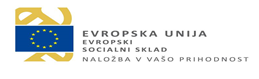 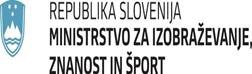 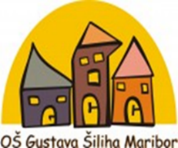 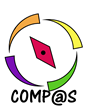 Pripravila:  dipl.del.ter. Gabriela Markovič 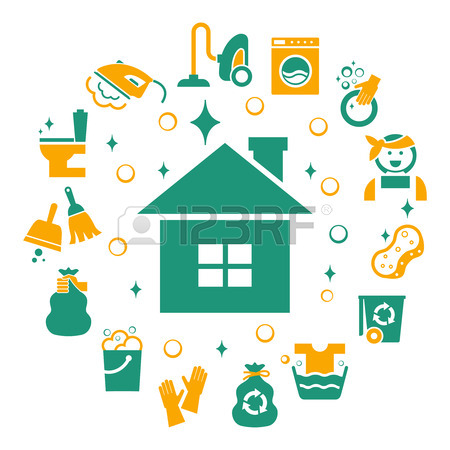 VLOGA STARŠEV IN STARIH STARŠEVZelo pomembno vlogo pri vključevanju otrok v gospodinjstvo imajo njihovi starši ter tudi lahko stari starši. Zgodnjo vključevanje otrok v gospodinjstvo omogoča otroku razvijati in odkrivati svoje lastne zmožnosti ter tudi  odkrivati njihove želje.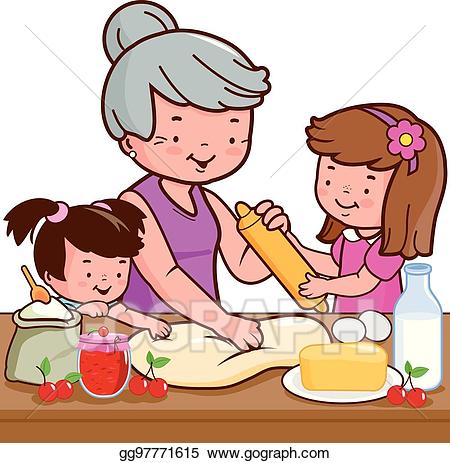 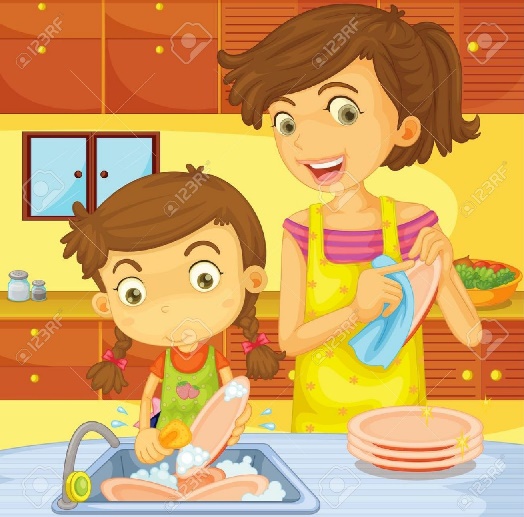 VLOGA STARŠEV IN STARIH STARŠEVZelo pomembno vlogo pri vključevanju otrok v gospodinjstvo imajo njihovi starši ter tudi lahko stari starši. Zgodnjo vključevanje otrok v gospodinjstvo omogoča otroku razvijati in odkrivati svoje lastne zmožnosti ter tudi  odkrivati njihove želje.RAZVOJ DELOVNIH NAVADV razvoju otroka obstaja določena faza, ko se postavlja temelje za delovne navade. Ta je približno v starosti med 4. in 6. letom. V tem obdobju morajo starši začeti otroka navajati na delo. Otrok seveda še ni sposoben za dolgotrajno, vztrajno in temeljito delo. Vseeno pa mora otrok že vedeti, kaj delo je. Imeti mora določene hišne obveznosti. Če izpustimo to obdobje, bo lahko vsako kasnejše navajanje na delo nekoristno. V nasprotnem primeru bomo zamudili čas, da bi otrok lahko razvil skrbnost in odgovornost.Otrok bo najverjetneje tudi zmogel narediti neko stvar zelo lepo, vendar samega dela ne bo imel rad in tega bo želel početi. VLOGA STARŠEV IN STARIH STARŠEVZelo pomembno vlogo pri vključevanju otrok v gospodinjstvo imajo njihovi starši ter tudi lahko stari starši. Zgodnjo vključevanje otrok v gospodinjstvo omogoča otroku razvijati in odkrivati svoje lastne zmožnosti ter tudi  odkrivati njihove želje.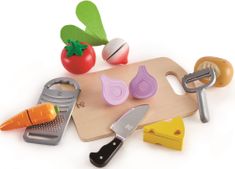 UČNI STOLP ALI POMAGALČEK Otroku nudi raziskovanje in natančno opazovanje kaj se dogaja na delovnem pultu-površini. Otroku omogoča varno vzpenjanje in doživljanje novih izkušenj brez strahu, da bo izgubil ravnotežje ali pa se poškodoval pri padcu. Učni stolp je vsestransko uporaben, saj se lahko uporablja kot stolček za k jedilni mizi ali varno stojišče ob kuhinjskem pultu).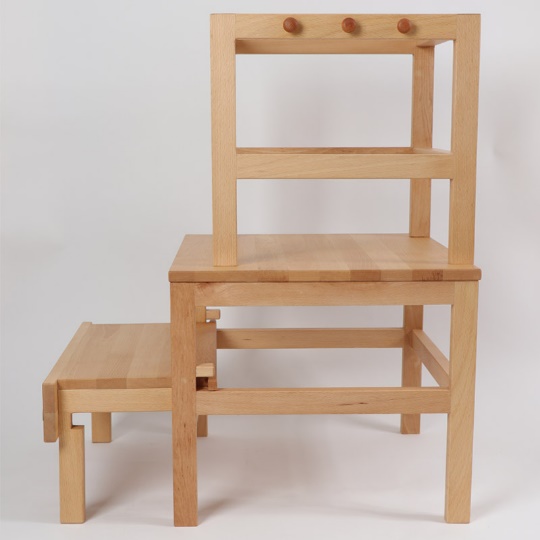 RAZVOJ DELOVNIH NAVADV razvoju otroka obstaja določena faza, ko se postavlja temelje za delovne navade. Ta je približno v starosti med 4. in 6. letom. V tem obdobju morajo starši začeti otroka navajati na delo. Otrok seveda še ni sposoben za dolgotrajno, vztrajno in temeljito delo. Vseeno pa mora otrok že vedeti, kaj delo je. Imeti mora določene hišne obveznosti. Če izpustimo to obdobje, bo lahko vsako kasnejše navajanje na delo nekoristno. V nasprotnem primeru bomo zamudili čas, da bi otrok lahko razvil skrbnost in odgovornost.Otrok bo najverjetneje tudi zmogel narediti neko stvar zelo lepo, vendar samega dela ne bo imel rad in tega bo želel početi. UČNI STOLP ALI POMAGALČEK Otroku nudi raziskovanje in natančno opazovanje kaj se dogaja na delovnem pultu-površini. Otroku omogoča varno vzpenjanje in doživljanje novih izkušenj brez strahu, da bo izgubil ravnotežje ali pa se poškodoval pri padcu. Učni stolp je vsestransko uporaben, saj se lahko uporablja kot stolček za k jedilni mizi ali varno stojišče ob kuhinjskem pultu).RAZVOJ DELOVNIH NAVADV razvoju otroka obstaja določena faza, ko se postavlja temelje za delovne navade. Ta je približno v starosti med 4. in 6. letom. V tem obdobju morajo starši začeti otroka navajati na delo. Otrok seveda še ni sposoben za dolgotrajno, vztrajno in temeljito delo. Vseeno pa mora otrok že vedeti, kaj delo je. Imeti mora določene hišne obveznosti. Če izpustimo to obdobje, bo lahko vsako kasnejše navajanje na delo nekoristno. V nasprotnem primeru bomo zamudili čas, da bi otrok lahko razvil skrbnost in odgovornost.Otrok bo najverjetneje tudi zmogel narediti neko stvar zelo lepo, vendar samega dela ne bo imel rad in tega bo želel početi. Dobro je, če otrok na lastne oči vidi, kako mama dela, pomiva posodo, pospravlja hišo, pere perilo, a to še vedno ne pomeni, da bo tudi on delaven. Z otrokom je treba skupaj pomivati posodo, pospravljati hišo, ga navajati na pranje perila (otrok je udeleženec vašega odraslega življenja) in takrat lahko upamo, da bo otrok postal marljiv odrasel. Otrok lahko že s tremi leti pomiva posodo. Uživa, ker lahko sodeluje v življenju odraslih. Vsi otroci neprestano imitirajo odrasle, moramo jim le omogočiti, da svojo željo uresničijo s primernim delom.UČNI STOLP ALI POMAGALČEK Otroku nudi raziskovanje in natančno opazovanje kaj se dogaja na delovnem pultu-površini. Otroku omogoča varno vzpenjanje in doživljanje novih izkušenj brez strahu, da bo izgubil ravnotežje ali pa se poškodoval pri padcu. Učni stolp je vsestransko uporaben, saj se lahko uporablja kot stolček za k jedilni mizi ali varno stojišče ob kuhinjskem pultu).